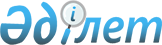 О внесении изменений и дополнений в решение Мангистауского районного маслихата от 12 декабря 2013 года № 14/114 "О районном бюджете на 2014-2016 годы"Решение маслихата Мангистауского района Мангистауской области от 24 апреля 2014 года № 17/148. Зарегистрировано Департаментом юстиции Мангистауской области 13 мая 2014 года № 2416

      Примечание РЦПИ.

      В тексте документа сохранена пунктуация и орфография оригинала.      В соответствии с Бюджетным кодексом Республики Казахстан от 4 декабря 2008 года, Законом Республики Казахстан от 23 января 2001 года «О местном государственном управлении и самоуправлении в Республике Казахстан» и решением Мангистауского областного маслихата от 16 апреля 2014 года № 16/246 «О внесении изменений и дополнений в решение областного маслихата от 10 декабря 2013 года № 13/188 «Об областном бюджете на 2014-2016 годы» (зарегистрировано в Реестре государственной регистрации нормативных правовых актов от 4 мая 2014 года за № 2410), районный маслихат РЕШИЛ:



      1. Внести в решение Мангистауского районного маслихата от 12 декабря 2013 года № 14/114 «О районном бюджете на 2013-2015 годы» (зарегистрировано в Реестре государственной регистрации нормативных правовых актов от 10 января 2014 года за № 2335, опубликовано в информационно-правовой системе «Әділет» от 17 января 2014 года) следующие изменения и дополнения:

      «Утвердить районный бюджет на 2014-2016 годы согласно приложению соответственно, в том числе на 2014 год в следующих объемах:



      1) доходы – 6 267 526,4 тысячи тенге, в том числе по:

      налоговым поступлениям - 4 427 619,4 тысячи тенге;

      неналоговым поступлениям – 15 769,0 тысяч тенге;

      поступлениям от продажи основного капитала – 11 211,0 тысяча тенге; поступлениям трансфертов – 1 812 927,0 тысяч тенге;



      2) затраты – 6 304 833,7 тысяч тенге;



      3) чистое бюджетное кредитование – 45 876,0 тысяч тенге, в том числе:

      бюджетные кредиты – 55 560,0 тысяч тенге;

      погашение бюджетных кредитов – 9 684,0 тысячи тенге;



      4) сальдо по операциям с финансовыми активами- 0 тенге, в том числе:

      приобретение финансовых активов - 0 тенге;

      поступления от продажи финансовых активов государства - 0 тенге.



      5) дефицит (профицит) бюджета – 83 183,3 тысячи тенге;



      6) финансирование дефицита (использование профицита) бюджета-

      83 183,3 тысячи тенге, в том числе:

      поступление займов - 55 560,0 тысяч тенге;

      погашение займов - 9 684,0 тысячи тенге;

      использование остатков бюджетных средств – 37 307,3 тысяч тенге.»;



      в пункте 2:

      в подпункте 1):

      цифры «70,9» заменить цифрами «79,8»;

      в подпункте 4):

      цифры «71» заменить цифрами «79,8»;



      в пункте 3:

      дополнить абзацами следующего содержания:

      «126 072 тысячи тенге – на выплату ежемесячной надбавки за особые условия труда к должностным окладам работников государственных учреждений, не являющихся государственными служащими, а также работников государственных предприятий, финансируемых из местных бюджетов в размере 10 процентов с 1 апреля 2014 года;

      9 257 тысяч тенге – на выплату государственной адресной социальной помощи;

      179 тысяч тенге - на выплату государственных пособий на детей до 18 лет;

      145 тысяч тенге - для реализаций Плана мероприятий по обеспечению прав и улучшению качества жизни инвалидов – установка дорожных знаков.».



      В пункте 4:

      дополнить абзацом следующего содержания:

      «91 096 тысяч тенге – на строительство 4 квартирного жилого дома по программе «Доступное жилье - 2020» в село Шетпе.».

      В пункте 4-1:

      дополнить абзацом следующего содержания:

      «126 122 тысячи тенге – на строительство автомобильных дорог село Жынгылды.».



      2. Опубликование настоящего решения на интернет ресурсе и контроль за исполнением возложить на заместителя акима Мангистауского района (А.Сарбалаев).



      3. Настоящее решение вводится в действие с 1 января 2014 года. 

       Председатель сессии                     С.Туребаев      Секретарь районного

      маслихата                               Т.Кыланов

 

       «СОГЛАСОВАНО»

      Шабикова Рима Нерражимовна

      Руководитель государственного

      учреждения «Мангистауский районный

      отдел экономики и финансов»

      24.04.2014 год

Приложение

к решению районного маслихата

от 24 апреля 2014 года № 17/148

  Районный бюджет на 2014 год

 
					© 2012. РГП на ПХВ «Институт законодательства и правовой информации Республики Казахстан» Министерства юстиции Республики Казахстан
				КатКл.ПдкНаименованиеСумма, тыс.тенгеI.Доходы6 267 526,41Налоговые поступления4 427 619,41Подоходный налог239 648,42Индивидуальный подоходный налог239 648,43Социальный налог178 578,01Социальный налог178 578,04Hалоги на собственность3 966 308,01Hалоги на имущество3 912 708,03Земельный налог16 123,04Hалог на транспортные средства36 942,05Единый земельный налог535,05Внутренние налоги на товары, работы и услуги 38 670,02Акцизы3 140,03Поступления за использование природных и других ресурсов 27 667,04Сборы за ведение предпринимательской и профессиональной деятельности7 834,05Налог на игорный бизнес29,07Прочие налоги55,01Прочие налоги55,08Обязательные платежи, взимаемые за совершение юридически значимых действий и (или) выдачу документов уполномоченными на то государственными органами или должностными лицами4 360,01Государственная пошлина4 360,02Неналоговые поступления15 769,01Доходы от государственной собственности5 118,01Поступления части чистого дохода государственных предприятий2 582,05Доходы от аренды имущества, находящегося в государственной собственности2 520,07Вознаграждения по кредитам, выданным из государственного бюджета16,02Поступления от реализации товаров (работ, услуг) государственными учреждениями, финансируемыми из государственного бюджета2 575,01Поступления от реализации товаров (работ, услуг) государственными учреждениями, финансируемыми из государственного бюджета2 575,03Поступления денег от проведения государственных закупок, организуемых государственными учреждениями, финансируемыми из государственного бюджета26,01Поступления денег от проведения государственных закупок, организуемых государственными учреждениями, финансируемыми из государственного бюджета 26,04Штрафы, пени, санкции, взыскания, налагаемые государственными учреждениями, финансируемыми из государственного бюджета, а также содержащимися и финансируемыми из бюджета (сметы расходов) Национального Банка Республики Казахстан 8 050,01Штрафы, пени, санкции, взыскания, налагаемые государственными учреждениями, финансируемыми из государственного бюджета, а также содержащимися и финансируемыми из бюджета (сметы расходов) Национального Банка Республики Казахстан, за исключением поступлений от организаций нефтяного сектора 8 050,03Поступления от продажи основного капитала11 211,03Продажа земли и нематериальных активов11 211,01Продажа земли11 211,04Поступления трансфертов 1 812 927,02Трансферты из вышестоящих органов государственного управления1 812 927,02Трансферты из областного бюджета1 812 927,0ФгрАдмПрНаименованиеСумма, тыс. тенгеІІ.Затраты6 304 833,71Государственные услуги общего характера327 793,0112Аппарат маслихата района (города областного значения)19 493,0001Услуги по обеспечению деятельности маслихата района (города областного значения)19 493,0122Аппарат акима района (города областного значения)73 980,0001Услуги по обеспечению деятельности акима района (города областного значения)71 980,0003Капитальные расходы государственного органа2 000,0123Аппарат акима района в городе, города районного значения, поселка, села, сельского округа198 929,0001Услуги по обеспечению деятельности акима района в городе, города районного значения, поселка, села, сельского округа198 069,0022Капитальные расходы государственного органа860,0459Отдел экономики и финансов района (города областного значения)35 391,0003Проведение оценки имущества в целях налогообложения1 000,0011Учет, хранение, оценка и реализация имущества, поступившего в коммунальную собственность5 334,0028Приобретение имущества в коммунальную собственность0,0001Услуги по реализации государственной политики в области формирования и развития экономической политики, государственного планирования, исполнения бюджета и управления коммунальной собственностью района (города областного значения)26 057,0015Капитальные расходы государственного органа3 000,02Оборона13 021,0122Аппарат акима района (города областного значения)13 021,0005Мероприятия в рамках исполнения всеобщей воинской обязанности13 021,04Образование2 808 697,0123Аппарат акима района в городе, города районного значения, поселка, села, сельского округа398 563,0004Обеспечение деятельности организаций дошкольного воспитания и обучения176 791,0041Реализация государственного образовательного заказа в дошкольных организациях образования221 772,0464Отдел образования района (города областного значения)2 070 851,0009Обеспечение деятельности организаций дошкольного воспитания и обучения25 757,0003Общеобразовательное обучение1 831 224,0006Дополнительное образование для детей47 644,0001Услуги по реализации государственной политики на местном уровне в области образования 15 593,0005Приобретение и доставка учебников, учебно-методических комплексов для государственных учреждений образования района (города областного значения)29 425,0007Проведение школьных олимпиад и внешкольных мероприятий районного (городского) масштаба1 326,0015Ежемесячные выплаты денежных средств опекунам (попечителям) на содержание ребенка-сироты (детей-сирот), и ребенка (детей), оставшегося без попечения родителей5 351,0012Капитальные расходы государственного органа2 000,0040Реализация государственного образовательного заказа в дошкольных организациях образования15 660,0067Капитальные расходы подведомственных государственных учреждений и организаций96 871,0466Отдел архитектуры, градостроительства и строительства района (города областного значения)339 283,0037Строительство и реконструкция объектов образования339 283,06Социальная помощь и социальное обеспечение281 584,0123Аппарат акима района в городе, города районного значения, поселка, села, сельского округа5 471,0003Оказание социальной помощи нуждающимся гражданам на дому5 471,0451Отдел занятости и социальных программ района (города областного значения)275 968,0002Программа занятости33 251,0004Оказание социальной помощи на приобретение топлива специалистам здравоохранения, образования, социального обеспечения, культуры, спорта и ветеринарии в сельской местности в соответствии с законодательством Республики Казахстан28 380,0005Государственная адресная социальная помощь14 487,0006Жилищная помощь6 110,0007Социальная помощь отдельным категориям нуждающихся граждан по решениям местных представительных органов154 088,0010Материальное обеспечение детей-инвалидов, воспитывающихся и обучающихся на дому2 222,0014Оказание социальной помощи нуждающимся гражданам на дому8 414,0016Государственные пособия на детей до 18 лет2 604,0017Обеспечение нуждающихся инвалидов обязательными гигиеническими средствами и предоставление услуг специалистами жестового языка, индивидуальными помощниками в соответствии с индивидуальной программой реабилитации инвалида3 255,0001Услуги по реализации государственной политики на местном уровне в области обеспечения занятости и реализации социальных программ для населения20 500,0011Оплата услуг по зачислению, выплате и доставке пособий и других социальных выплат957,0021Капитальные расходы государственного органа1 700,0458Отдел жилищно-коммунального хозяйства, пассажирского транспорта и автомобильных дорог района (города областного значения)145,0050Реализация Плана мероприятий по обеспечению прав и улучшению качества жизни инвалидов145,07Жилищно-коммунальное хозяйство1 116 060,0466Отдел архитектуры, градостроительства и строительства района (города областного значения)1 016 011,0004Проектирование, развитие, обустройство и (или) приобретение инженерно-коммуникационной инфраструктуры608 384,0006Развитие системы водоснабжения и водоотведения 307 028,0003Проектирование, строительство и (или) приобретение жилья государственного коммунального жилищного фонда100 599,0123Аппарат акима района в городе, города районного значения, поселка, села, сельского округа67 614,0008Освещение улиц населенных пунктов33 678,0009Обеспечение санитарии населенных пунктов2 950,0011Благоустройство и озеленение населенных пунктов23 657,0027Ремонт и благоустройство объектов в рамках развития сельских населенных пунктов по Дорожной карте занятости 20207 329,0458Отдел жилищно-коммунального хозяйства, пассажирского транспорта и автомобильных дорог района (города областного значения)8 131,0016Обеспечение санитарии населенных пунктов1 000,0033Проектирование, развитие, обустройство и (или) приобретение инженерно-коммуникационной инфраструктуры 7 131,0464Отдел образования района (города областного значения)11 304,0026Ремонт объектов в рамках развития сельских населенных пунктов по Дорожной карте занятости 202011 304,0463Отдел земельных отношений района (города областного значения)13 000,0016Изъятие земельных участков для государственных нужд 13 000,08Культура, спорт, туризм и информационное пространство597 449,0123Аппарат акима района в городе, города районного значения, поселка, села, сельского округа125 613,0006Поддержка культурно-досуговой работы на местном уровне125 613,0466Отдел архитектуры, градостроительства и строительства района (города областного значения)270 659,0011Развитие объектов культуры270 659,0465Отдел физической культуры и спорта района (города областного значения)84 111,0005Развитие массового спорта и национальных видов спорта 61 675,0006Проведение спортивных соревнований на районном (города областного значения) уровне5 854,0007Подготовка и участие членов сборных команд района (города областного значения) по различным видам спорта на областных спортивных соревнованиях4 879,0001Услуги по реализации государственной политики на местном уровне в области физической культуры и спорта 11 482,0004Капитальные расходы государственного органа221,0478Отдел внутренней политики, культуры и развития языков, района (города областного значения)117 066,0006Услуги по проведению государственной информационной политики через телерадиовещание2 140,0007Функционирование районных (городских) библиотек37 281,0001Услуги по реализации государственной политики на местном уровне в области информации, укрепления государственности и формирования социального оптимизма граждан, развития языков и культуры 15 829,0004Реализация мероприятий в сфере молодежной политики6 728,0032Капитальные расходы подведомственных государственных учреждений и организаций55 088,010Сельское, водное, лесное, рыбное хозяйство, особо охраняемые природные территории, охрана окружающей среды и животного мира, земельные отношения118 077,0474Отдел сельского хозяйства и ветеринарии района (города областного значения)73 222,0001Услуги по реализации государственной политики на местном уровне в сфере сельского хозяйства и ветеринарии 11 286,0003Капитальные расходы государственного органа660,0013Проведение противоэпизоотических мероприятий59 014,0012Проведение мероприятий по идентификации сельскохозяйственных животных 2 262,0459Отдел экономики и финансов района (города областного значения)35 243,0099Реализация мер по оказанию социальной поддержки специалистов 35 243,0463Отдел земельных отношений района (города областного значения)9 612,0001Услуги по реализации государственной политики в области регулирования земельных отношений на территории района (города областного значения)9 612,011Промышленность, архитектурная, градостроительная и строительная деятельность15 376,0466Отдел архитектуры, градостроительства и строительства района (города областного значения)15 376,0001Услуги по реализации государственной политики в области строительства, улучшения архитектурного облика городов, районов и населенных пунктов области и обеспечению рационального и эффективного градостроительного освоения территории района (города областного значения)14 876,0015Капитальные расходы государственного органа500,012Транспорт и коммуникации886 307,0458Отдел жилищно-коммунального хозяйства, пассажирского транспорта и автомобильных дорог района (города областного значения)886 307,0022Развитие транспортной инфраструктуры153 307,0023Обеспечение функционирования автомобильных дорог235 768,0045Капитальный и средний ремонт автомобильных дорог районного значения и улиц населенных пунктов497 232,013Прочие132 150,0469Отдел предпринимательства района (города областного значения)9 663,0001Услуги по реализации государственной политики на местном уровне в области развития предпринимательства и промышленности 9 513,0004Капитальные расходы государственного органа150,0458Отдел жилищно-коммунального хозяйства, пассажирского транспорта и автомобильных дорог района (города областного значения)109 987,0001Услуги по реализации государственной политики на местном уровне в области жилищно-коммунального хозяйства, пассажирского транспорта и автомобильных дорог 13 927,0040Реализация мер по содействию экономическому развитию регионов в рамках Программы «Развитие регионов» 66 060,0067Капитальные расходы подведомственных государственных учреждений и организаций30 000,0Капитальные расходы государственного органа459Отдел экономики и финансов района (города областного значения)12 500,0012Резерв местного исполнительного органа района (города областного значения) 12 500,014Обслуживание долга16,0459Отдел экономики и финансов района (города областного значения)16,0021Обслуживание долга местных исполнительных органов по выплате вознаграждений и иных платежей по займам из областного бюджета16,015Трансферты8 303,7459Отдел экономики и финансов района (города областного значения)8 303,7006Возврат неиспользованных (недоиспользованных) целевых трансфертов8 303,7007Бюджетные изъятия0,0III.Чистое бюджетное кредитование 45 876,0Бюджетные кредиты 55 560,010Сельское, водное, лесное, рыбное хозяйство, особо охраняемые природные территории, охрана окружающей среды и животного мира, земельные отношения55 560,0459Отдел экономики и финансов района (города областного значения) 55 560,0018Бюджетные кредиты для реализации мер социальной поддержки специалистов55 560,05Погашение бюджетных кредитов9 684,01Погашение бюджетных кредитов9 684,01Погашение бюджетных кредитов, выданных из государственного бюджета9 684,0ІV.Сальдо по операциям с финансовыми активами0,0Приобретение финансовых активов 0,0Поступления от продажи финансовых активов государства0,0V.Дефицит (профицит) бюджета-83 183,3VІ.Финансирование дефицита (использование профицита)83 183,37Поступления займов 55 560,01Внутренние государственные займы55 560,02Договоры займа55 560,016Погашение займов9 684,0459Отдел экономики и финансов района (города областного значения)9 684,0005Погашение долга местного исполнительного органа перед вышестоящим бюджетом9 684,0022Возврат неиспользованных бюджетных кредитов, выданных из местного бюджета0,0Используемые остатки бюджетных средств 37 307,3